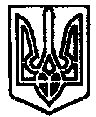  УКРАЇНА	  ПОЧАЇВСЬКА  МІСЬКА  РАДА ВОСЬМЕ  СКЛИКАННЯТРЕТЯ СЕСІЯРІШЕННЯВід «  » лютого 2021 року	ПРОЕКТПро затвердження звіту про виконання Програми «Розвиток фізичної культури і спорту  Почаївської міської об’єднаної територіальної громади  на 2019-2020 роки» за 2020 рікЗаслухавши звіт про виконання Програми « Розвиток фізичної культури і спорту Почаївської міської об’єднаної територіальної громади на 2019-2020 роки» за 2020 рік , керуючись Порядком розроблення та виконання місцевих цільових програм, затвердженого рішенням сесії Почаївської міської ради №792 від 12.04.2017 р., зі змінами, ст.26, 27 Закону України «Про місцеве самоврядування в Україні», Почаївська міська радаВИРІШИЛА:Затвердити звіт про виконання Програми  « Розвиток фізичної культури і спорту Почаївської міської об’єднаної територіальної громади на 2019-2020 роки» за 2020 рік , згідно з додатком 1 до рішення.Контроль за виконання даного рішення покласти на постійну комісію з питань фінансів, бюджету, планування моціально-економічного розвитку, інвестицій та міжнародного співробітництва.Олександр ПетровськийСергій МамчурГалина БондарЗАТВЕРДЖЕНОрішенням міської ради №_____від 28 лютого 2020 р.Звітпро стан виконання  цільової програми за 2019 2020 роки
 (щорічна)  Головний розпорядник коштів програми _Почаївська міська радаВідповідальний виконавець програми_  Почаївська міська радаПовна назва програми, ким і коли затверджена  «Розвиток фізичної культури та спорту Почаївської міської об’єднаної територіальної громади на 2019-2020 рокиЗамовник програми 			_______________________		_______________								(ПІБ)					(Підпис)Керівник програми			_______________________		_______________								(ПІБ)					(Підпис)№п/пЗміст заходуПередбачено фінансування на 2020 рік, 10,700 тис.грн.Передбачено фінансування на 2020 рік, 10,700 тис.грн.Профінансовано за звітній період, 10,700 тис.грн.Профінансовано за звітній період, 10,700 тис.грн.Здійснені заходи1.Турнір з волейболу «Кубок пам’яті Циганюка»Всього з них:кошти державного бюджету;кошти обласного бюджету;кошти міського бюджету;інші джерела фінансування1,0001,000Всього з них:кошти державного бюджету;кошти обласного бюджету;кошти міського бюджету;інші джерела фінансування1,0001,000Організовано волейбольний турнір із врученням кубків 2Велопробіг «Веломандрики»Всього з них:кошти державного бюджету;кошти обласного бюджету;кошти міського бюджету;інші джерела фінансування2,4002,400Всього з них:кошти державного бюджету;кошти обласного бюджету;кошти міського бюджету;інші джерела фінансування2,4002,400Організовано дитячий велопробіг та нагороджено кубками та медалями3Відкритий I етап всеукраїнської дитячо-юнацької, військово-патріотичної гри «Сокіл» («Джура»)Всього з них:кошти державного бюджету;кошти обласного бюджету;кошти міського бюджету;інші джерела фінансування4,5004,500Всього з них:кошти державного бюджету;кошти обласного бюджету;кошти міського бюджету;інші джерела фінансування4,5004,500Організовано змагання та нагороджено учасників кубками та медалями4Відкритий чемпіонат м. Почаєва з шахів серед юнаків до 14 років «Шаховий десант»Всього з них:кошти державного бюджету;кошти обласного бюджету;кошти міського бюджету;інші джерела фінансування1,4001,400Всього з них:кошти державного бюджету;кошти обласного бюджету;кошти міського бюджету;інші джерела фінансування1,4001,400Організовано чемпіонат та нагороджено учасників кубками та медалями5Відкритий чемпіонат м. Почаєва з шахів серед дівчат до 14 років «Шахова королева»Всього з них:кошти державного бюджету;кошти обласного бюджету;кошти міського бюджету;інші джерела фінансування1,4001,400Всього з них:кошти державного бюджету;кошти обласного бюджету;кошти міського бюджету;інші джерела фінансування1,4001,400Організовано чемпіонат та нагороджено учасників кубками та медалями